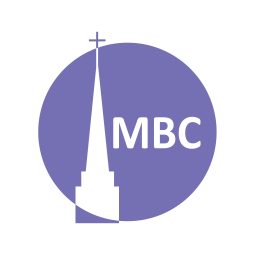 INTRODUCTION:  Jacob, the heir of promise, is now married—to two sisters! The deceiver has been deceived. Sin leads to more sin even as the Lord accomplishes His purposes and pours out His covenantal grace upon this dysfunctional family.REVIEW: The Bible Project, Genesis (be cautious with other videos)KEY POINT: family troubles, deception, blessings, promise A.M. SERMON RECAP (Gen 28:10–22, Jacob’s Dream)Should we make dreams or ‘sacred space’ the bound for knowing and experiencing God?How must we make the faith of our father’s our own (if applicable)?How is Christ the ladder (Jn 1:51)?P.M. SERMON RECAP (Gen 29:1–30, Jacob Married)  How does God keep His promises?How does God providentially lead us?Why is polygamy wrong?Prov 3:11–12- Why does the Lord chastise those whom He loves?READ: Genesis 29:31–30:43 [a long read]QUESTIONS: Barrenness is now replaced by fruitfulness, but as a contest.Do we value children (Ps 127:1) and making spiritual children?This dysfunctional family is a picture of the chaos those who trust in the SEED are rescued from. What does Jesus turn chaos into?The theme of favouritism (children) continues. Why did Jacob love Leah less? How did he come to value her in time?Here begins the 12 tribes of Israel, which represent God’s people. Note how Jesus chose 12 disciples for God’s New Covenant.The following chart helps keep track of the children. Can you fill in what their names mean?Interesting, from what mother/child does the promised line continue from? (Gen 49:10).Why are there only 11 sons and not 12 (c.f. Gen 48:13)?In unhappy marriages, divorce was and is not an option. What should we do if we/a friend finds themselves in this situation?Gen 2:24- Why is polygamy, concubinage and other sexual sins wrong?Just as Laban deceived Jacob in a commercial deal, how did his wives deceive him (vv. 14–15)?In 30:2 and again in vv14–15 we see where children come from (Ps 127:1). How does this caution the modern fertility movement? vv. 25–43Having been deceived, Jacob honestly outwits Laban, how? (2 Cor 4:2)How were God’s promises to Jacob coming true?30:25. Jacob never forgot God’s promise. Read 2 Cor 4:16–18, for all of life’s cares, what mustn’t we forget?General commentsHow does this episode teach of Christ?NEXT WEEK: July 24- Jacob’s Wrestles Gen 32LeahZilpahRachelBilhahMeaningReubenSimeonLeviJudahDanNaphtaliGadAsherIssacharZebulun[Dinah]Joseph